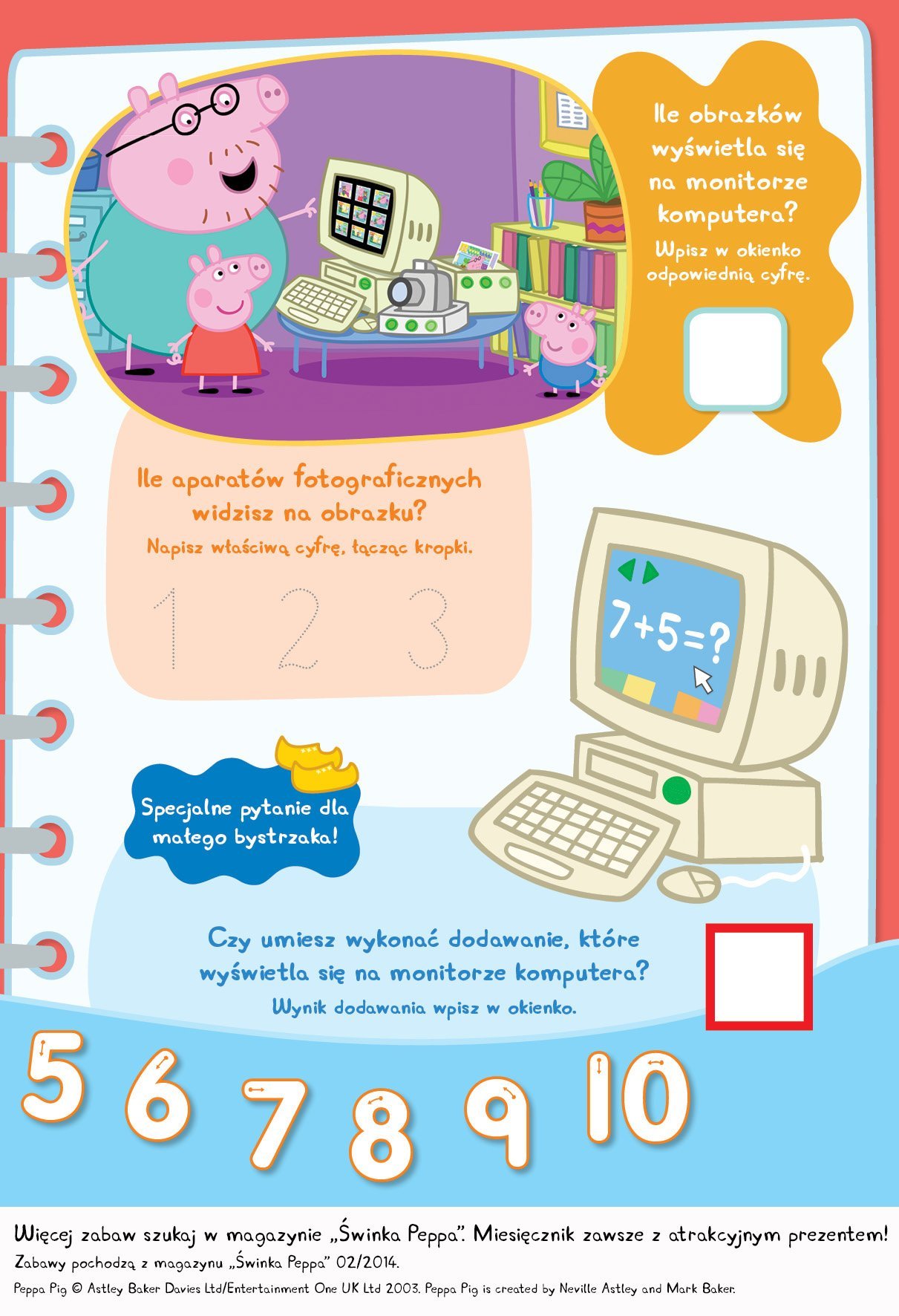 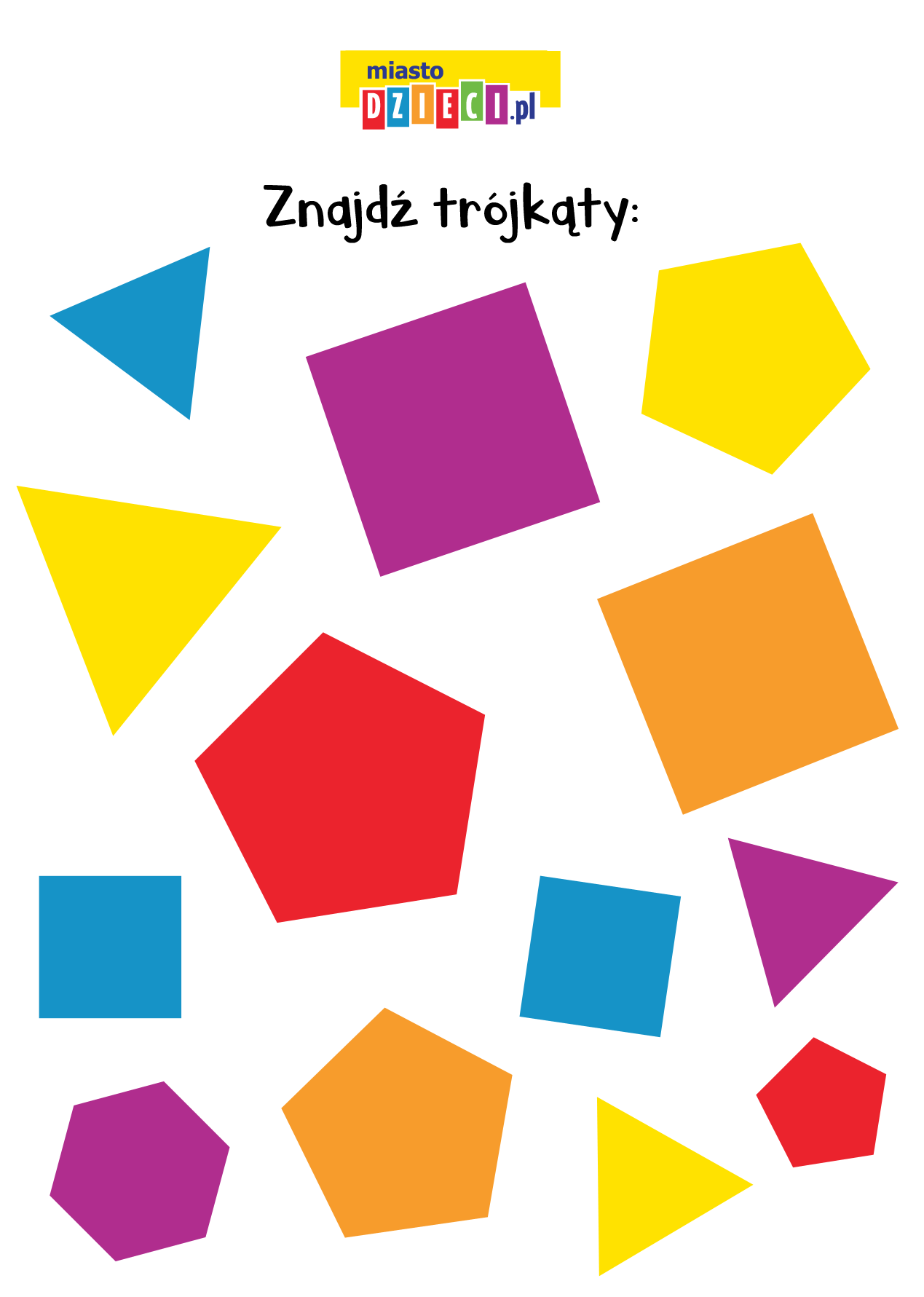 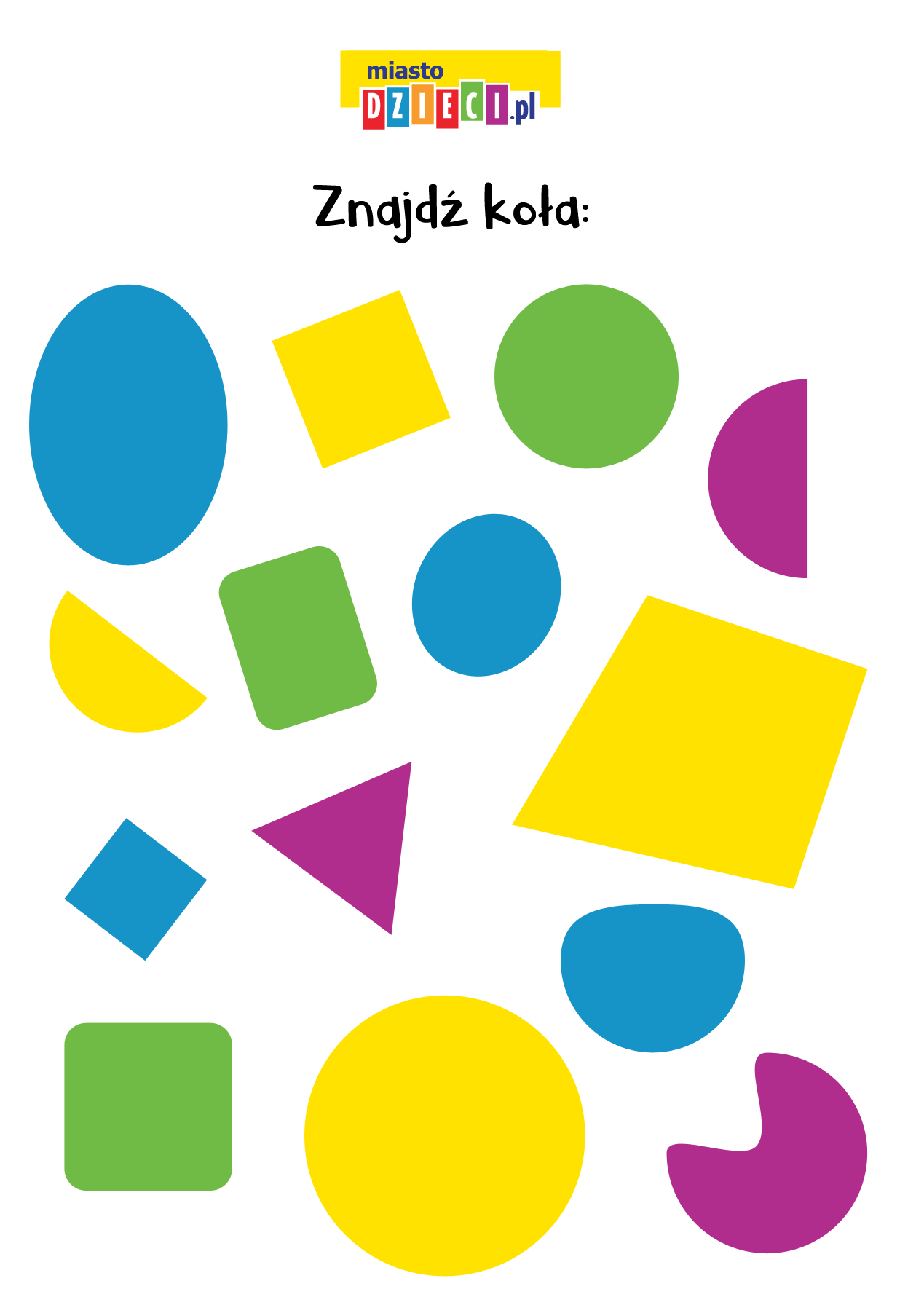 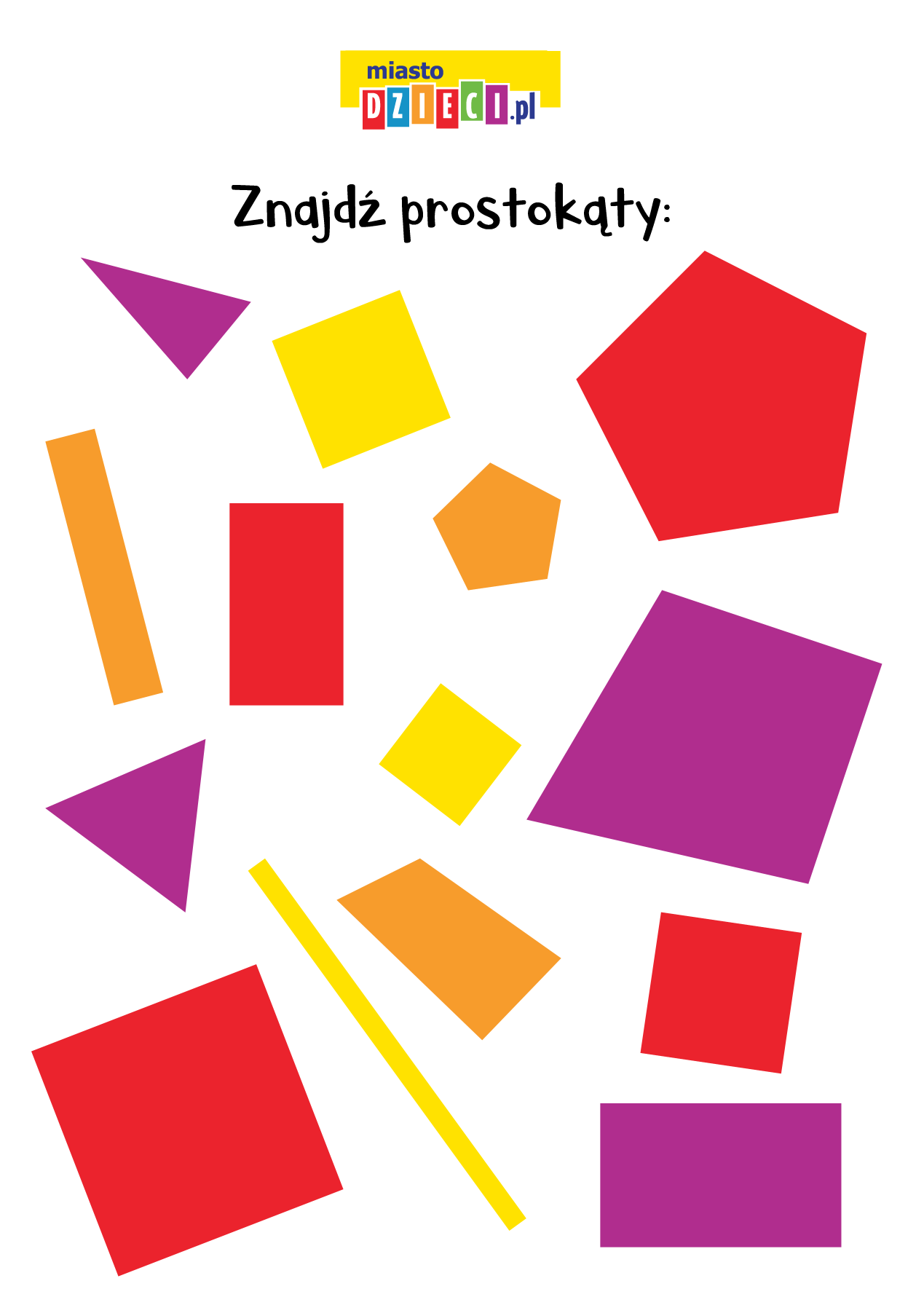 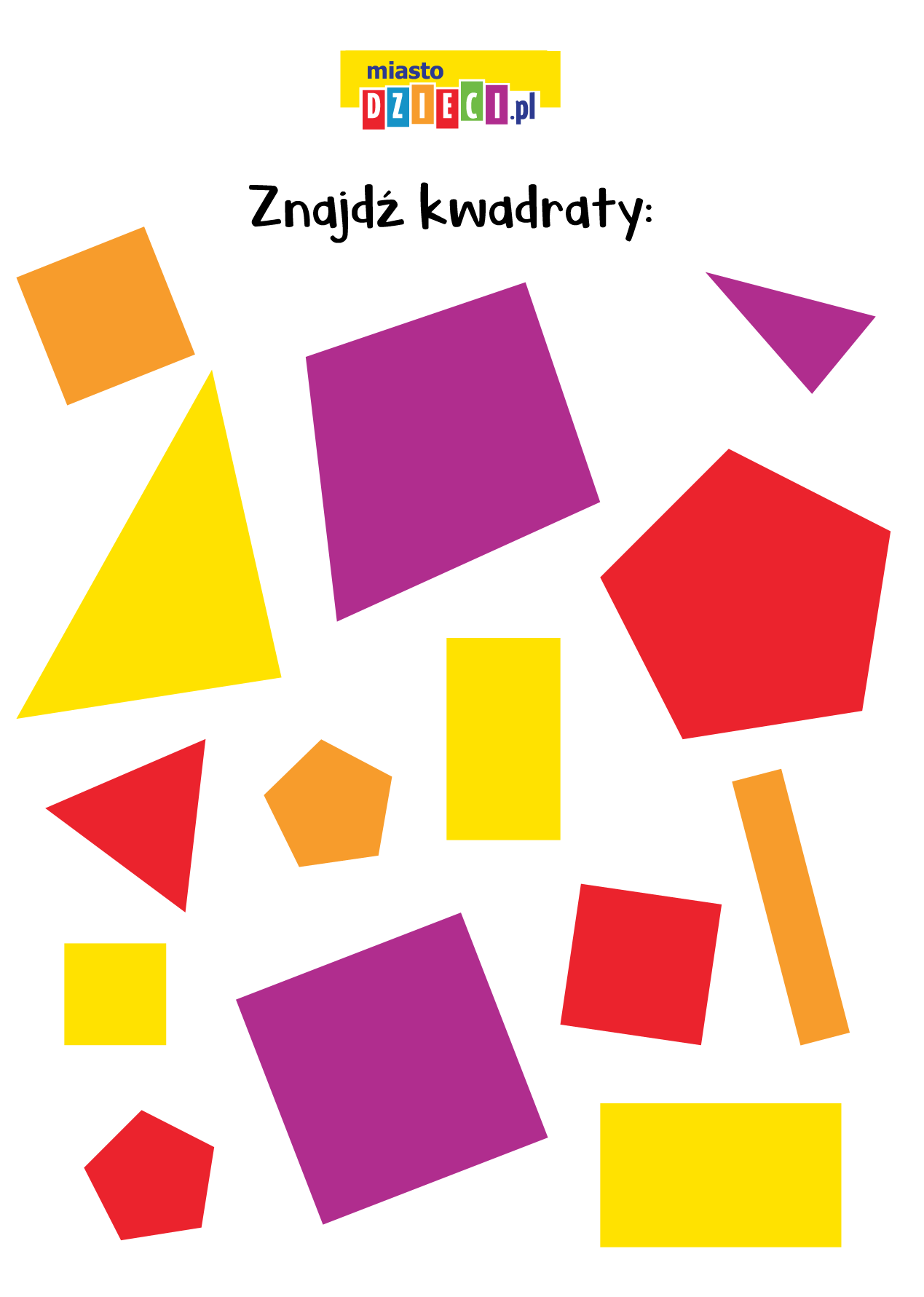 Proszę o dorysowanie każdej biedronce tyle kropek, by na każdej z nich było 7 kropeczek łącznie.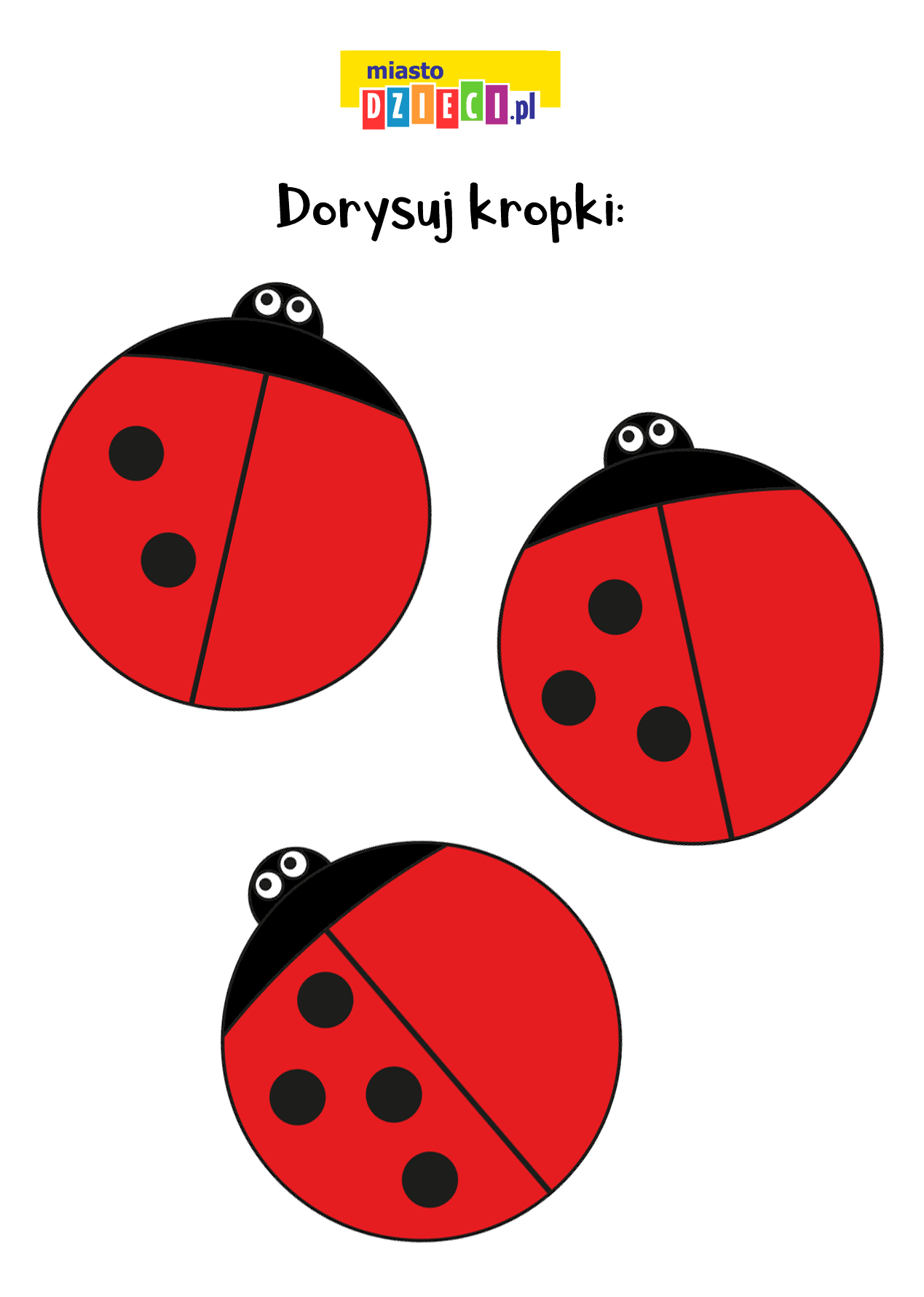 